Шаблоны WordPress для сайтов интернет-магазина и/или маркетплейса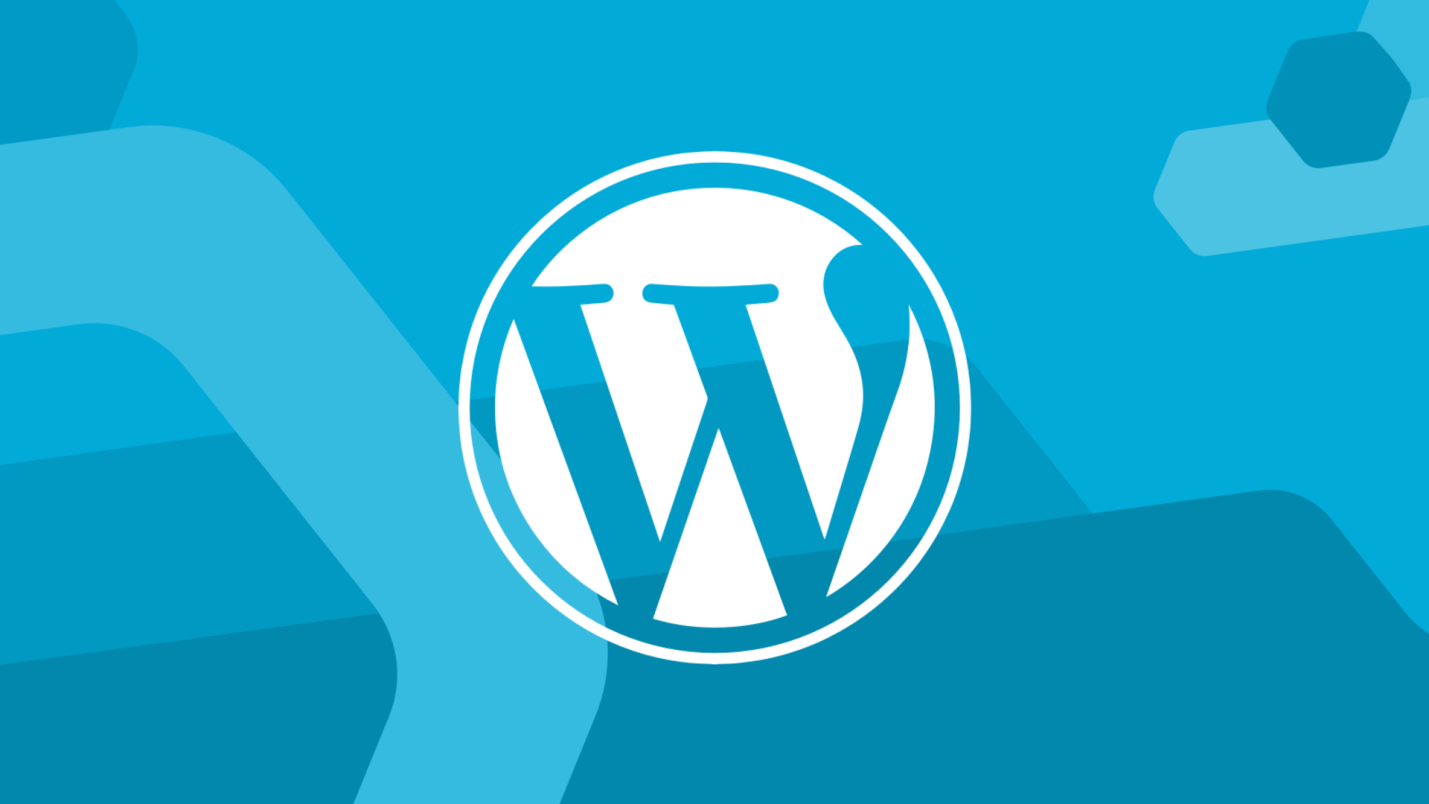 Royal Shop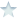 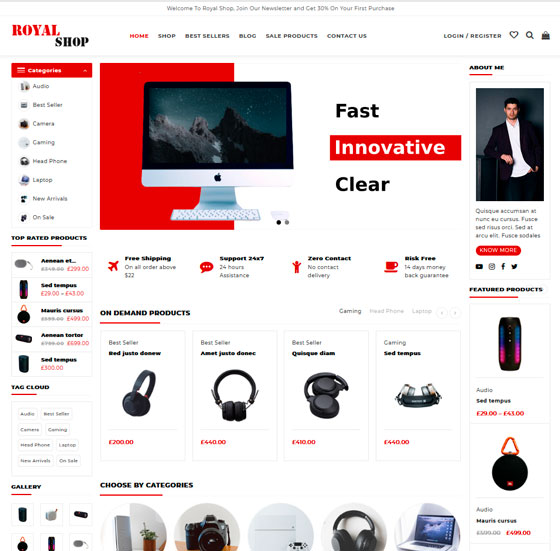 Clean Commerce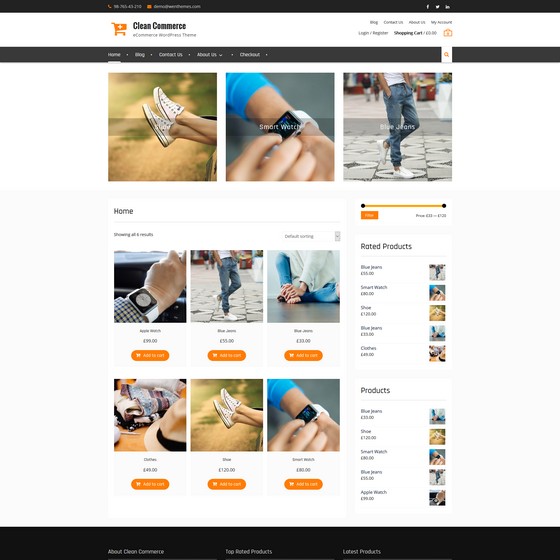 Tromax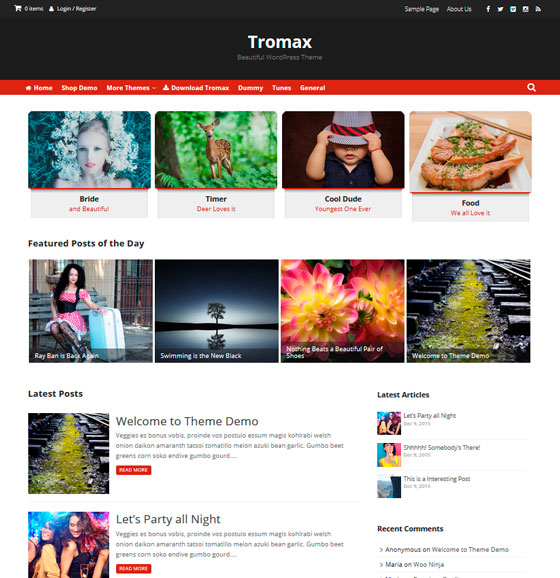 Ocin Lite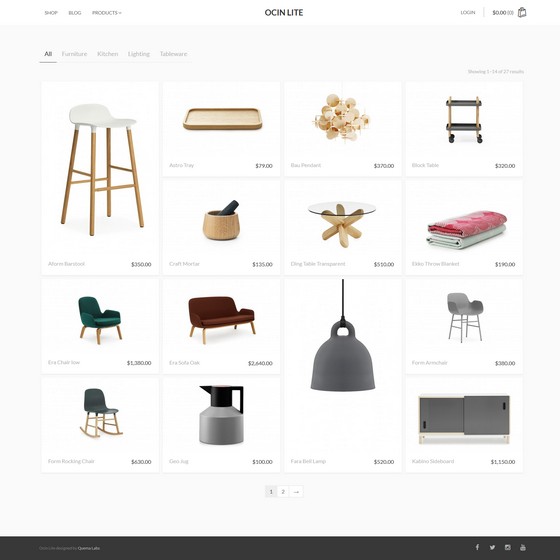 i-craft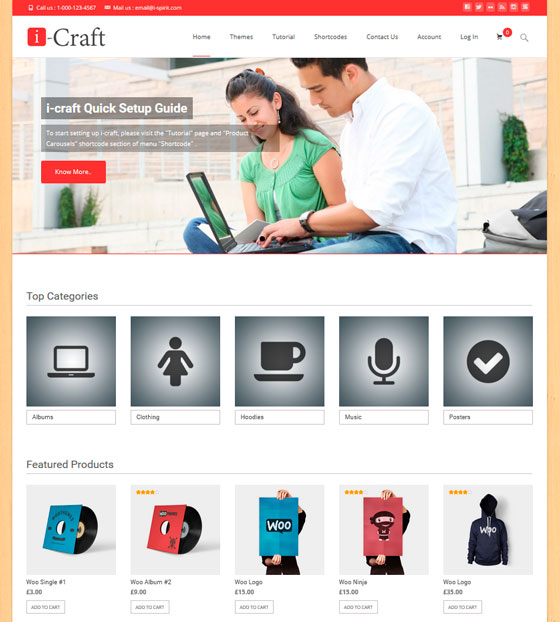 eStore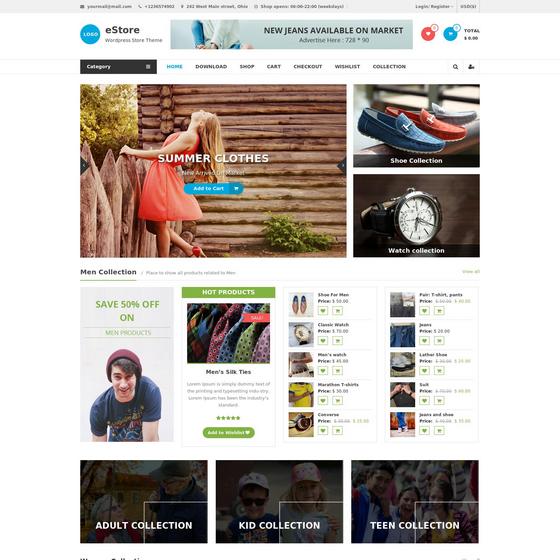 WOObizness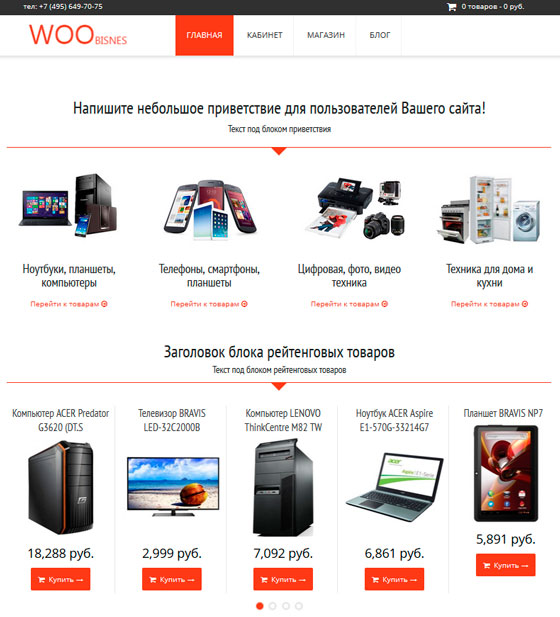 Reviewgine Affiliate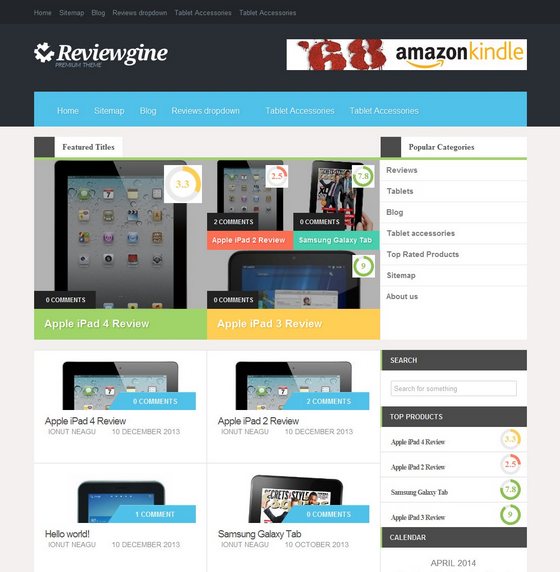 Ureeka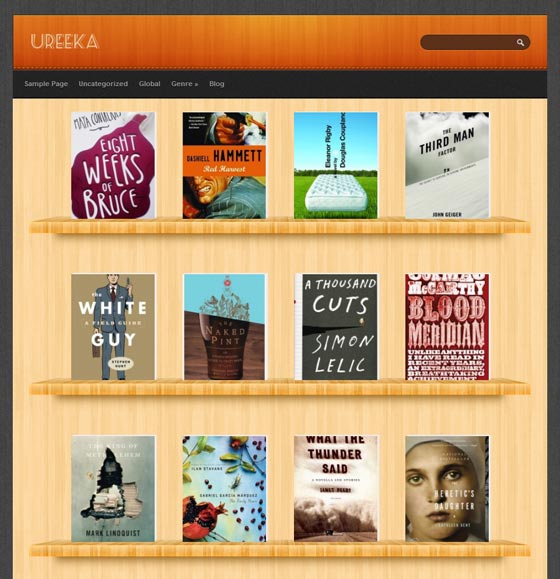 Шаблон для книжного магазина, имеет хороший тематический вид.Leto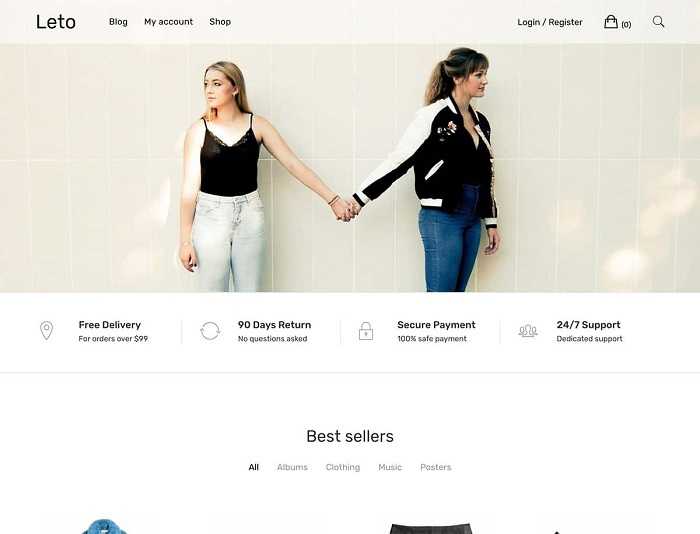 TheShop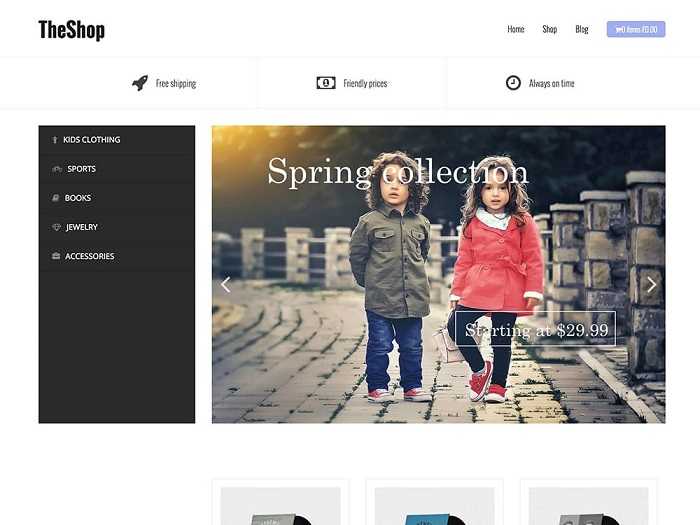 Ecommerce Solution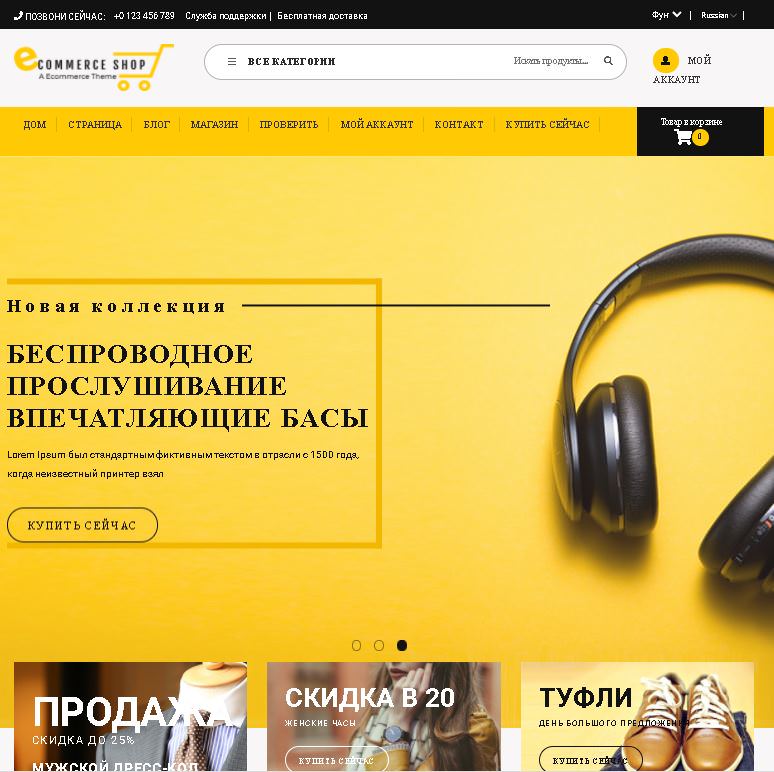 eCommerce Star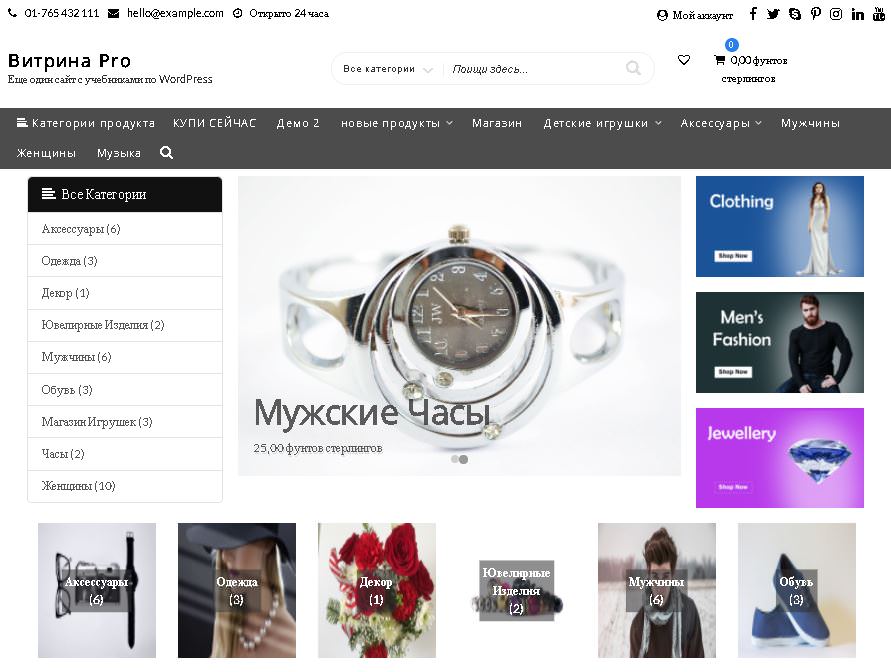 Vantage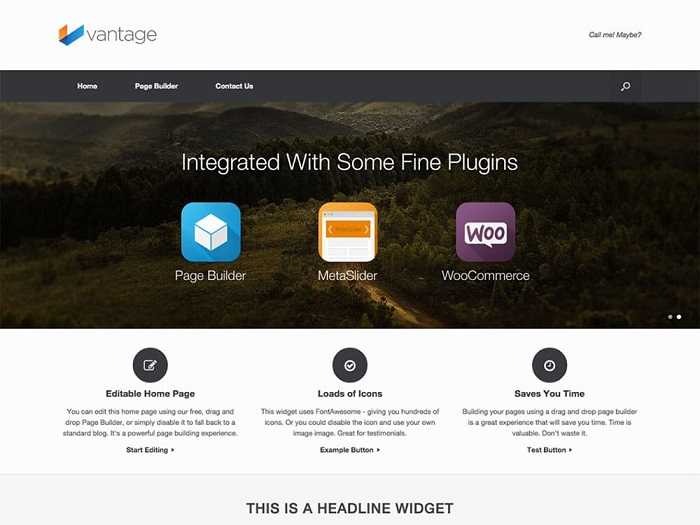 Artificer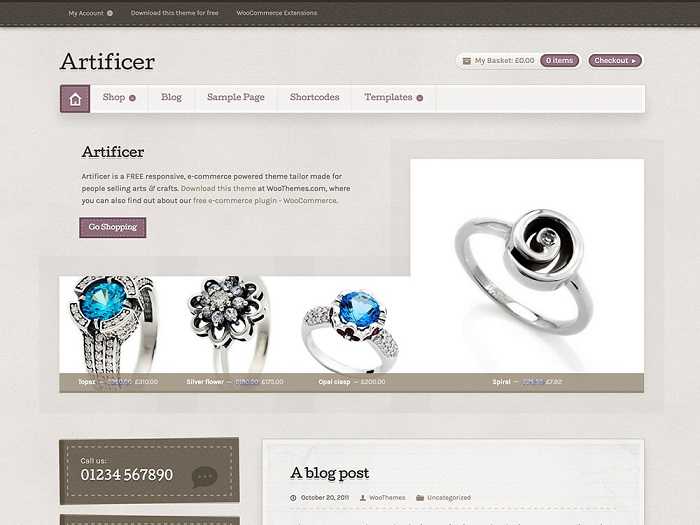 RestImpo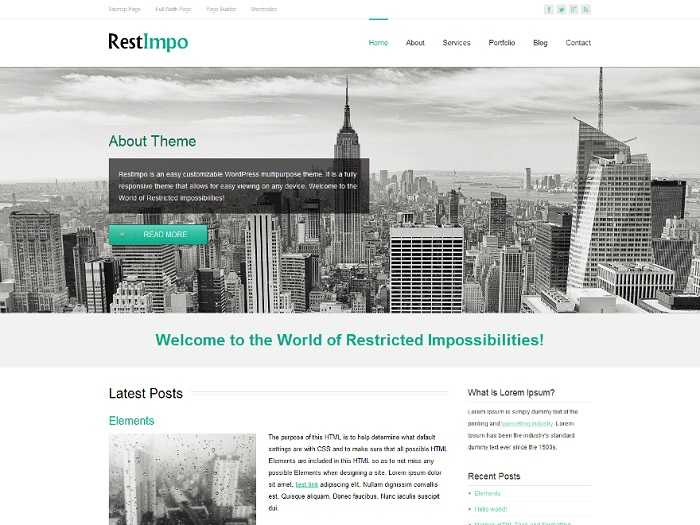 SKT Biz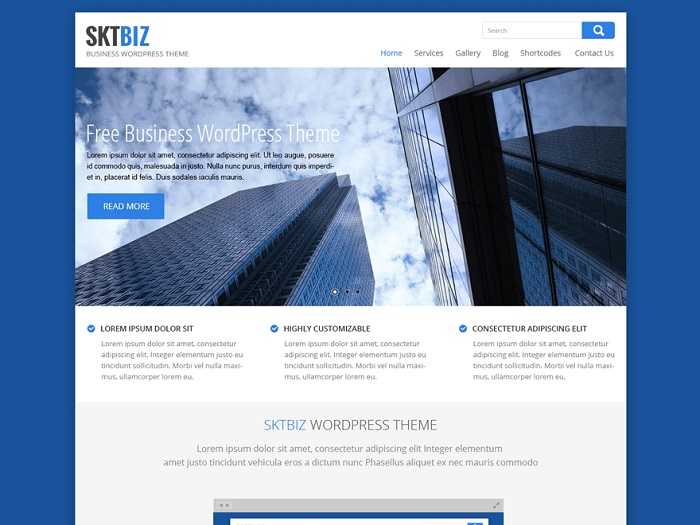 Intuition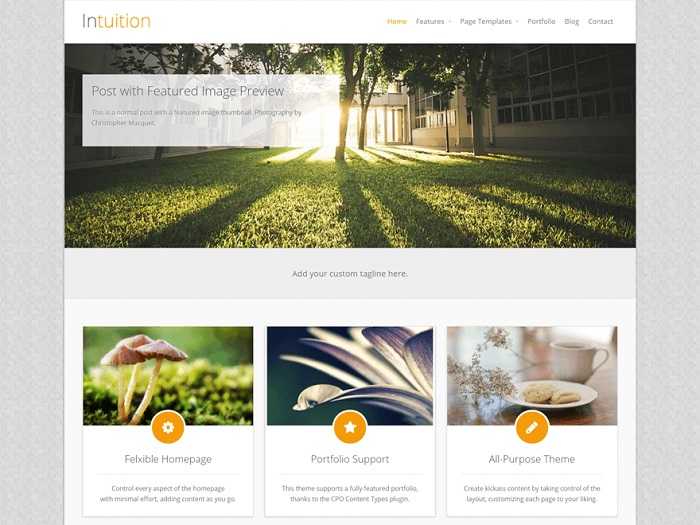 AyoShop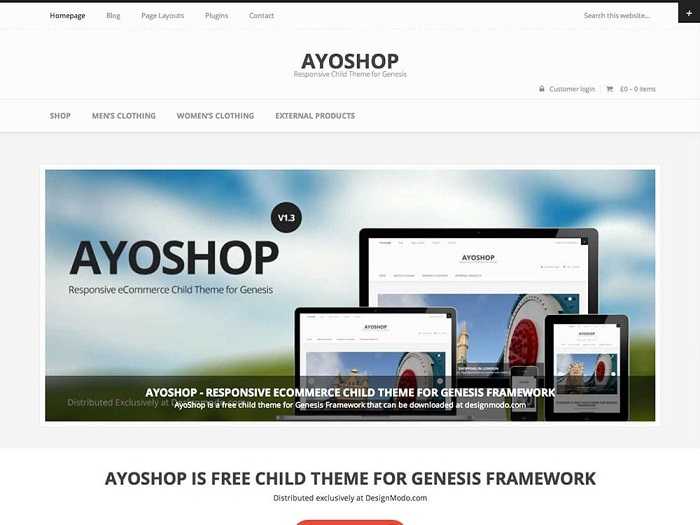 EightStore Lite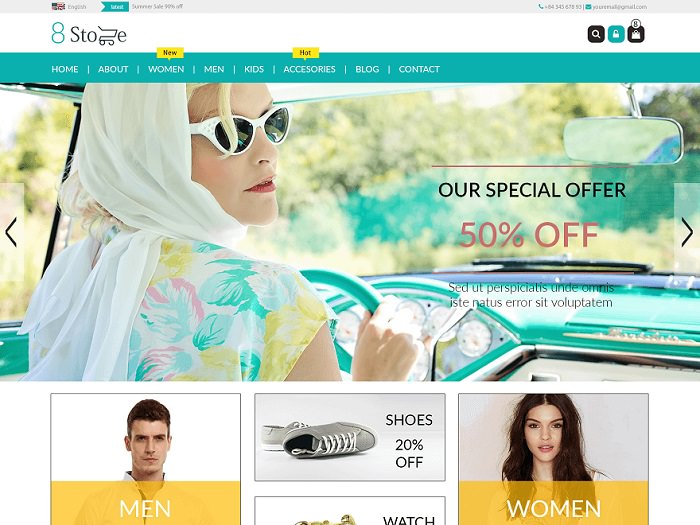 Klasik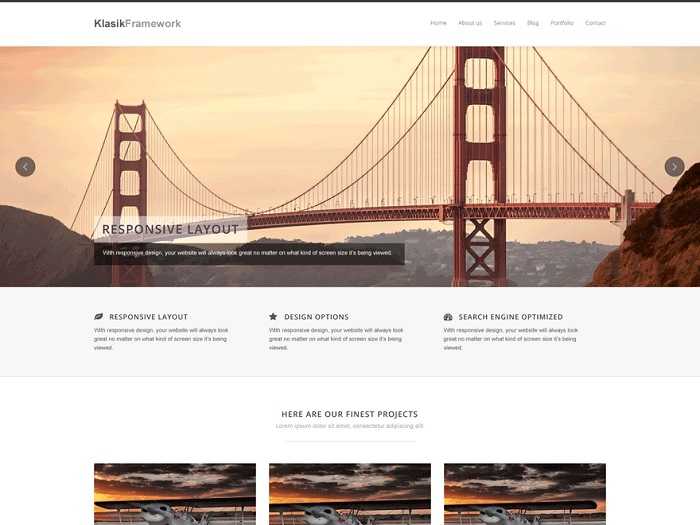 Make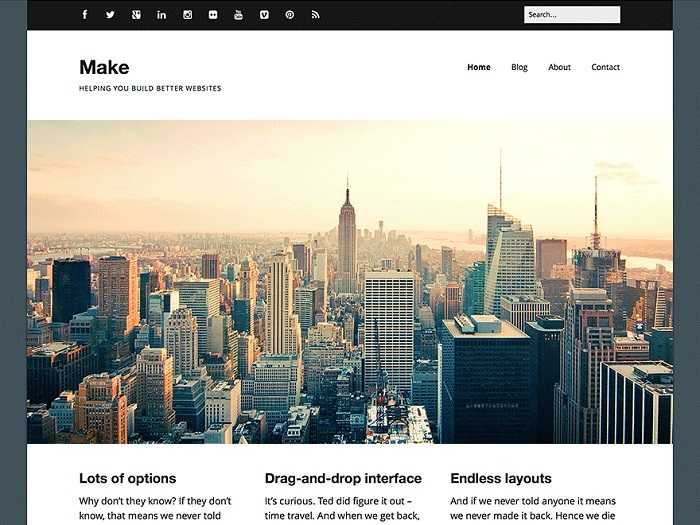 NanoShop Lite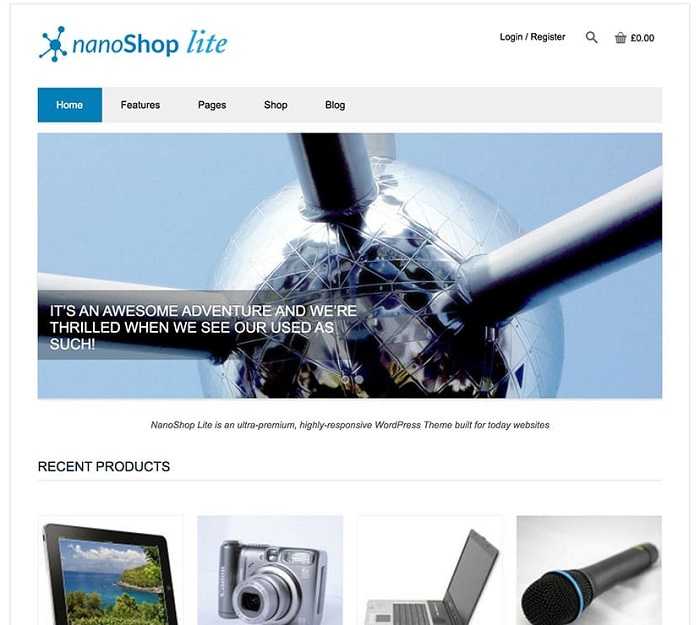 AccessPress Store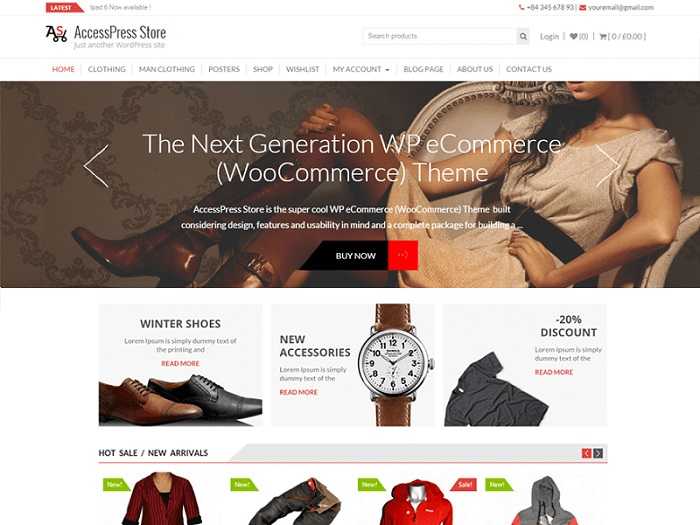 SaleJunction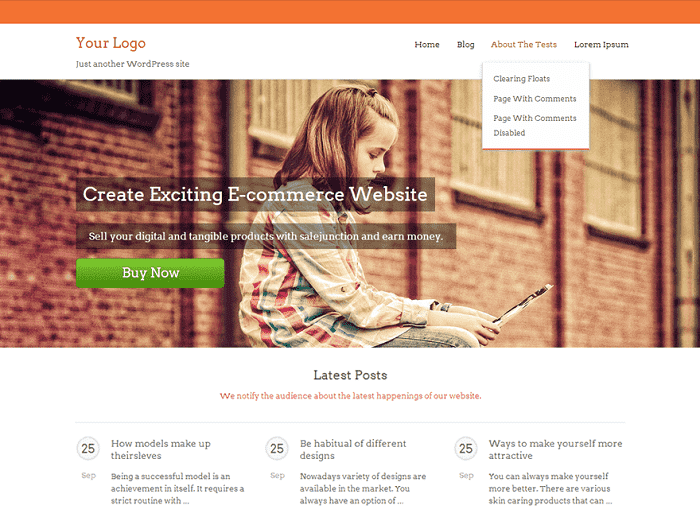 Base WP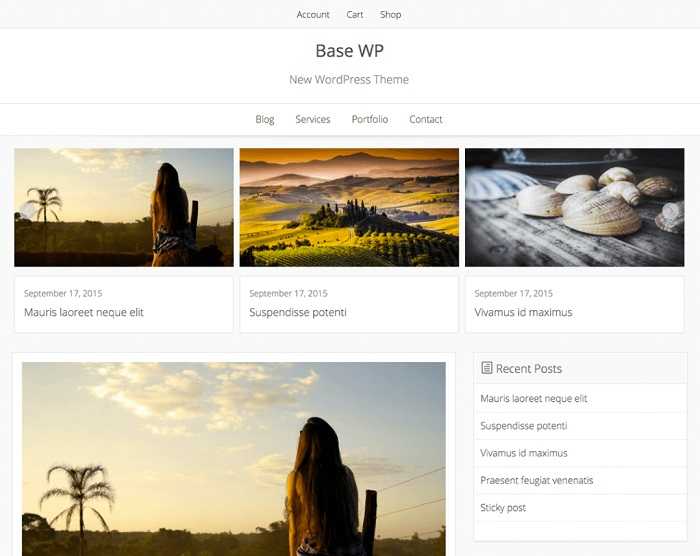 Llorix One Lite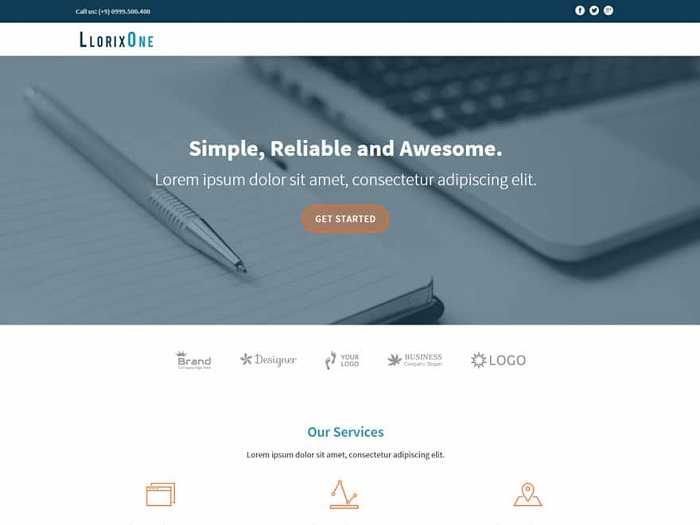 Virtue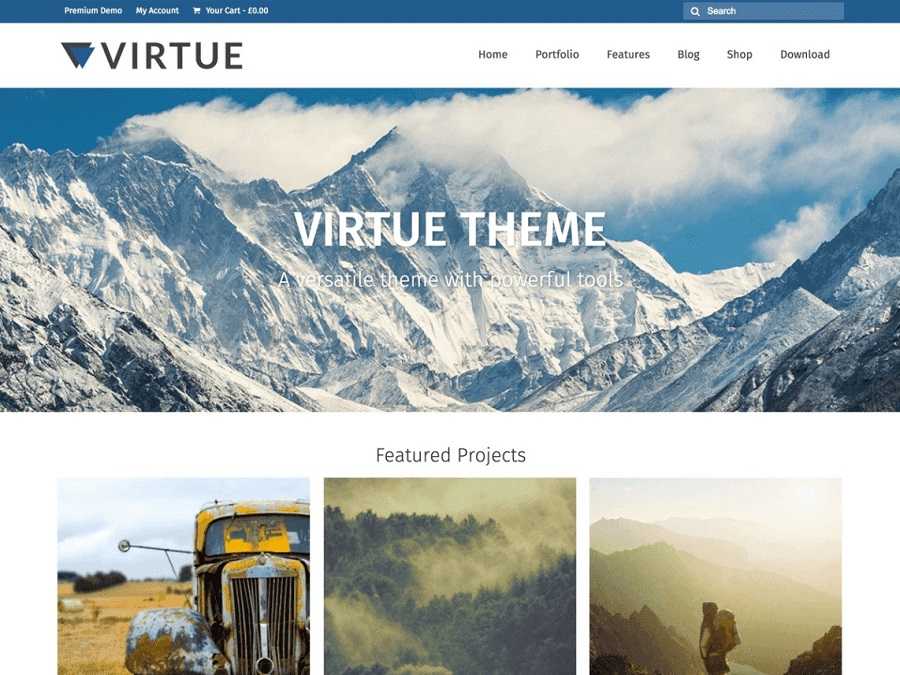 MaxStore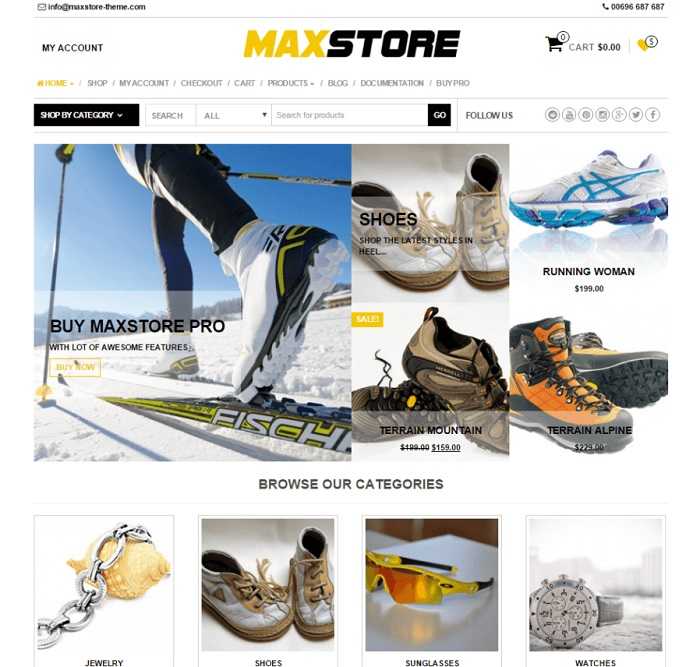 Mesocolumn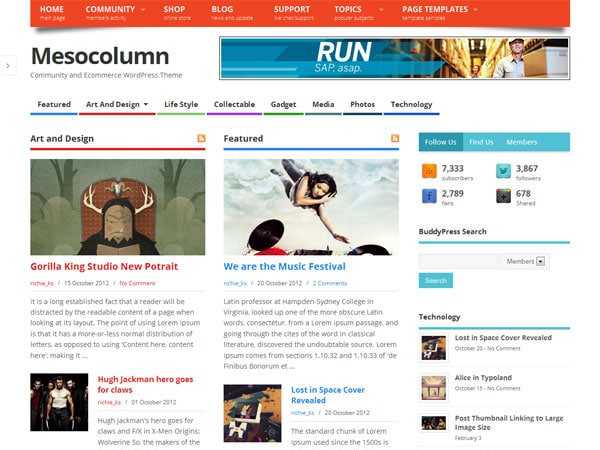 eSell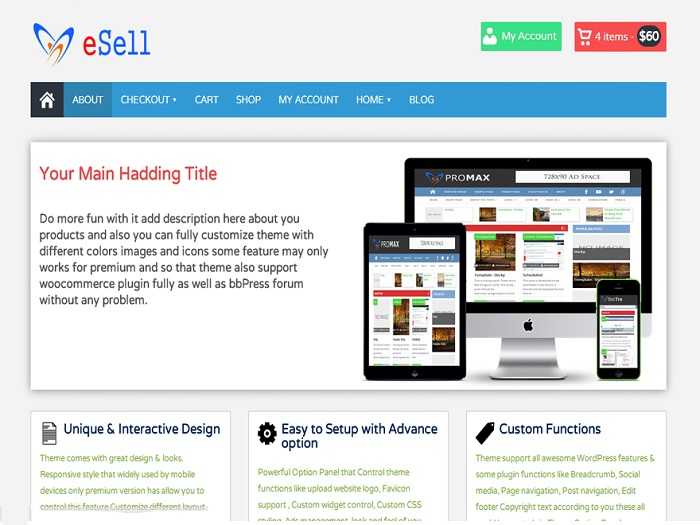 Market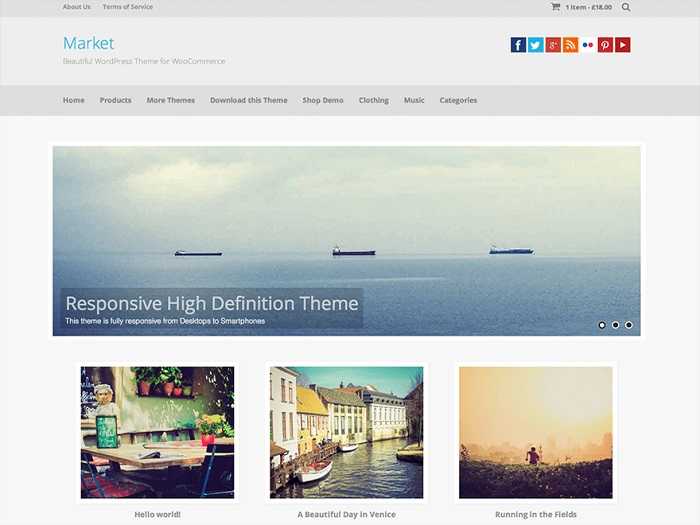 Seller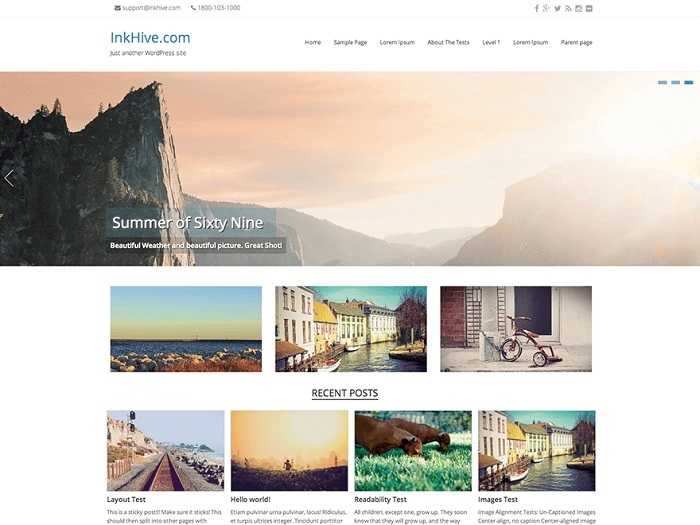 Responsive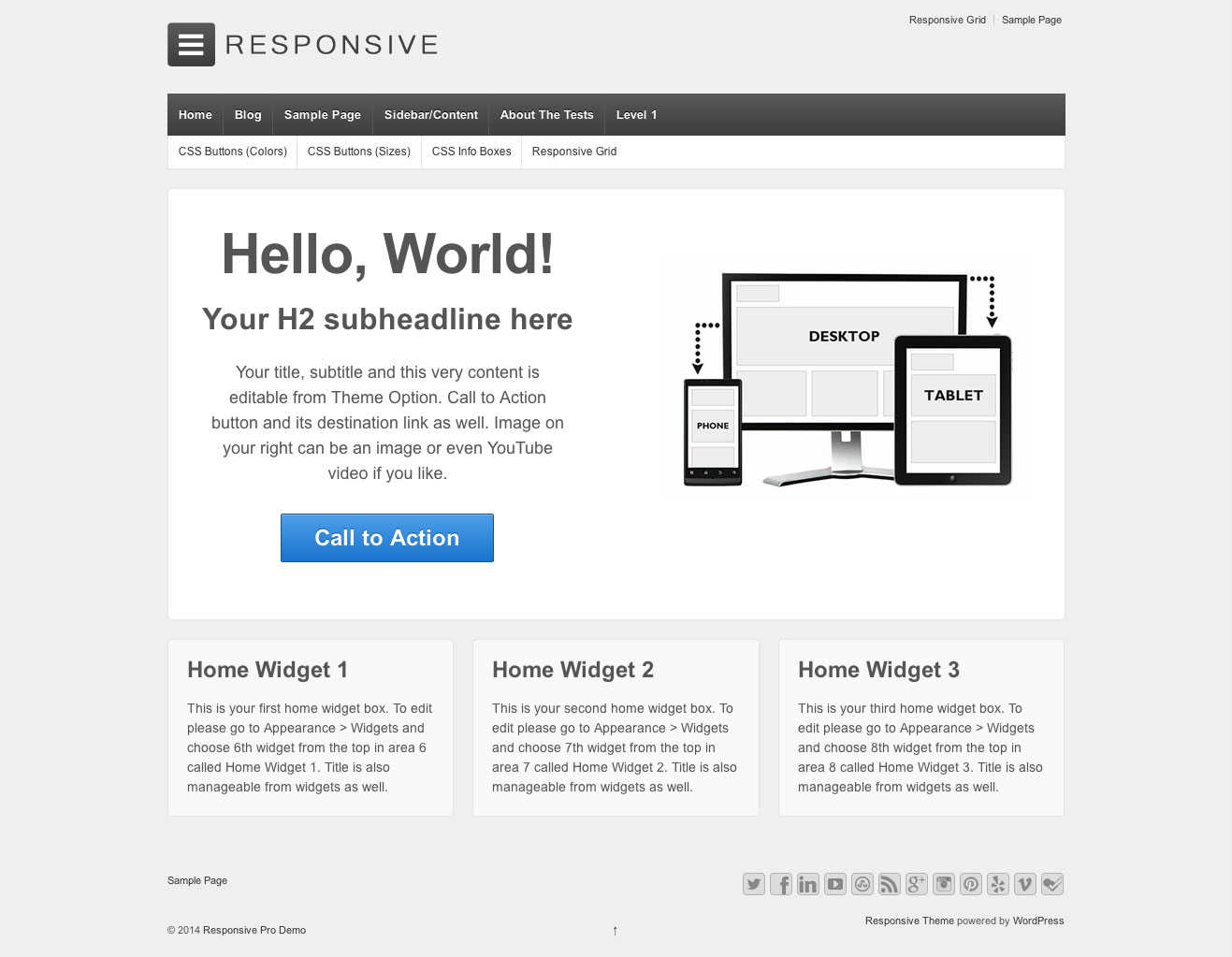 Highwind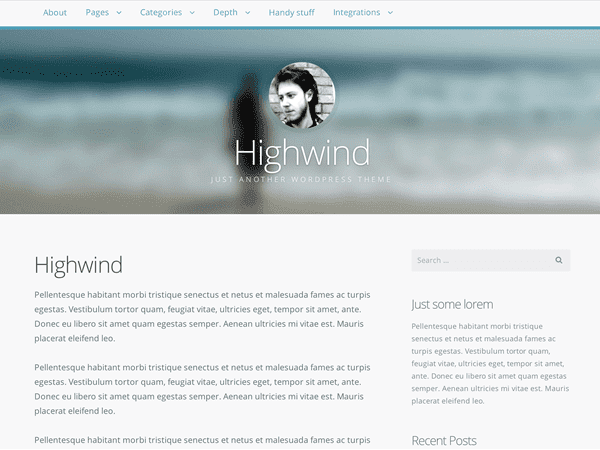 SmartShop Lite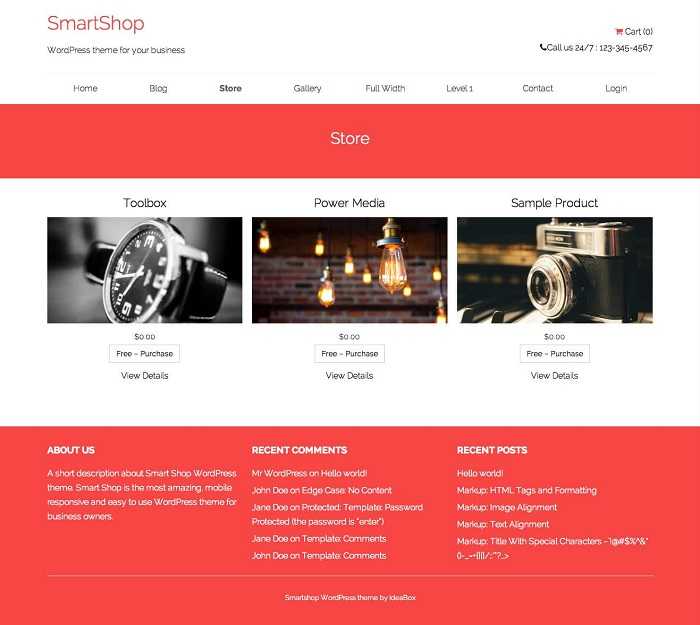 WooShop Lite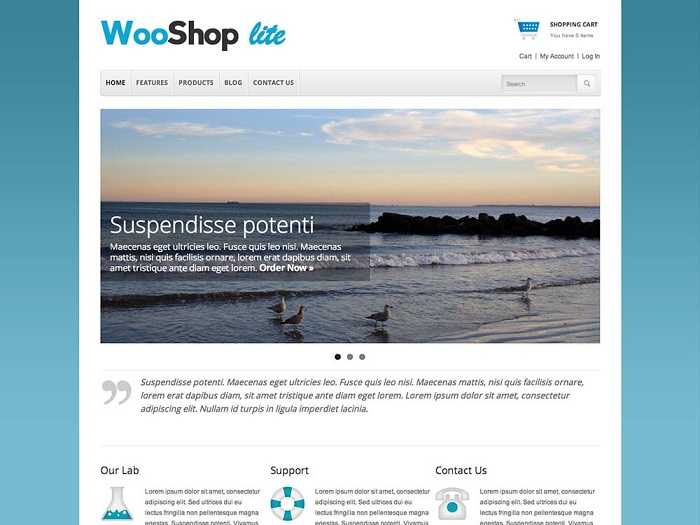 Storefront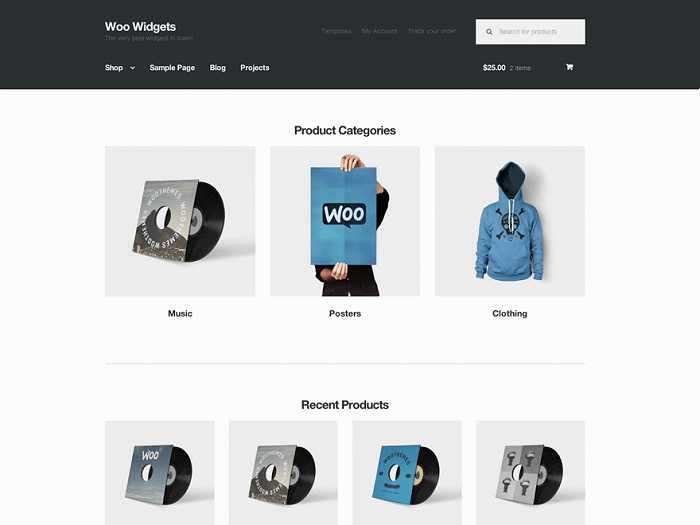 Terrifico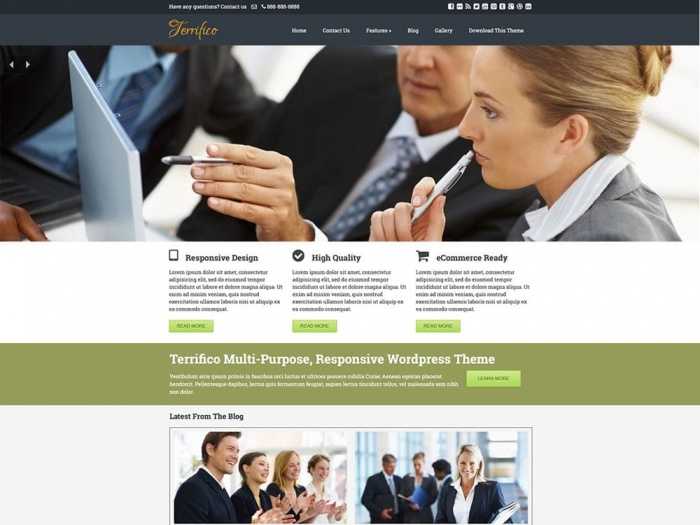 ITEK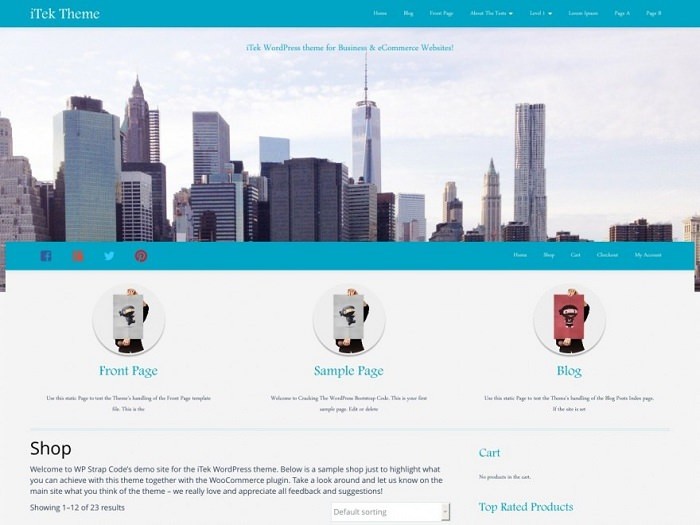 i-Transform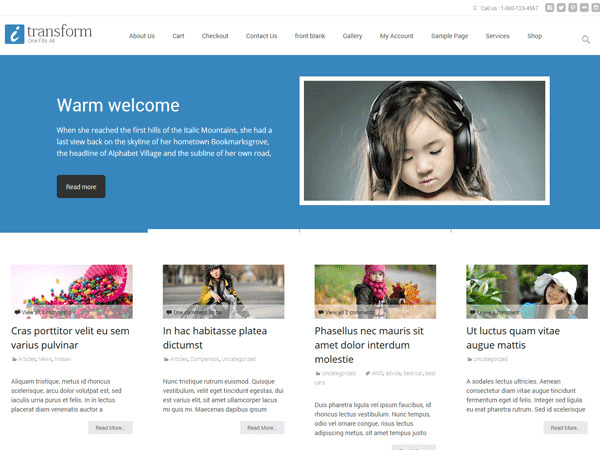 Simpleo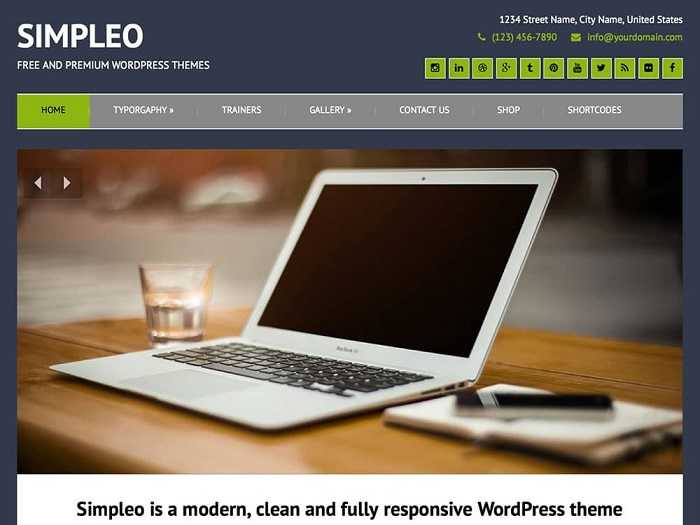 Woostroid2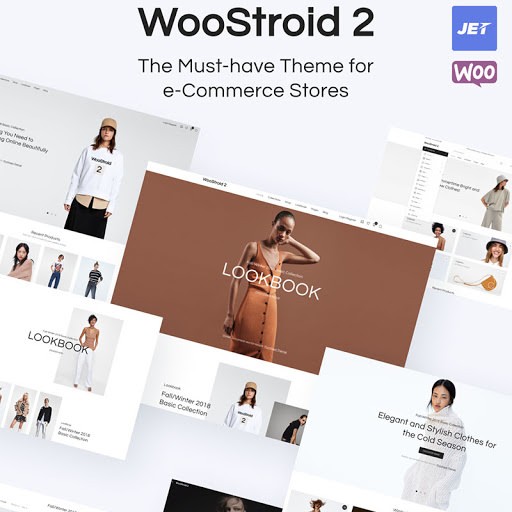 Jazzy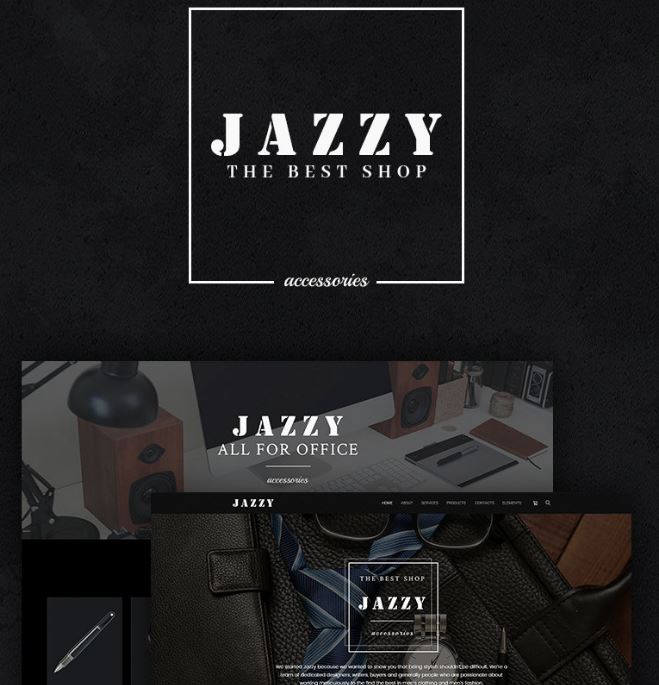 Certionix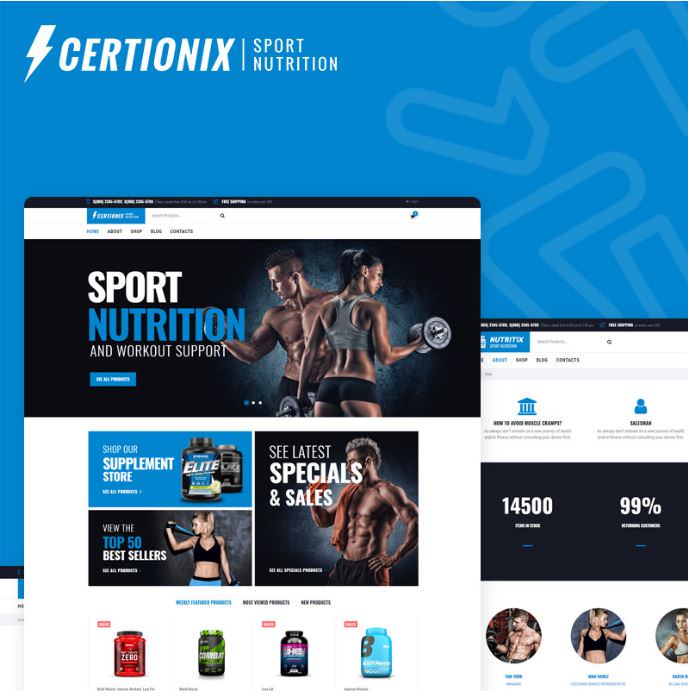 Naturio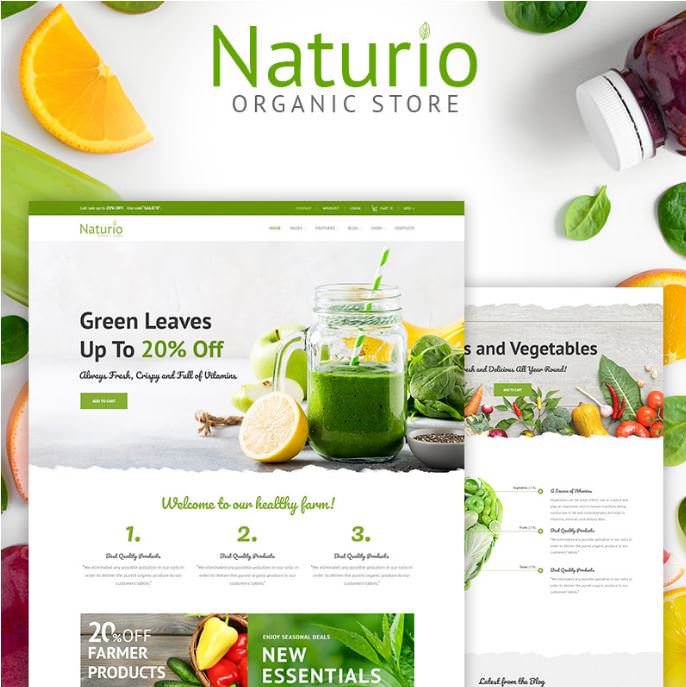 Elitario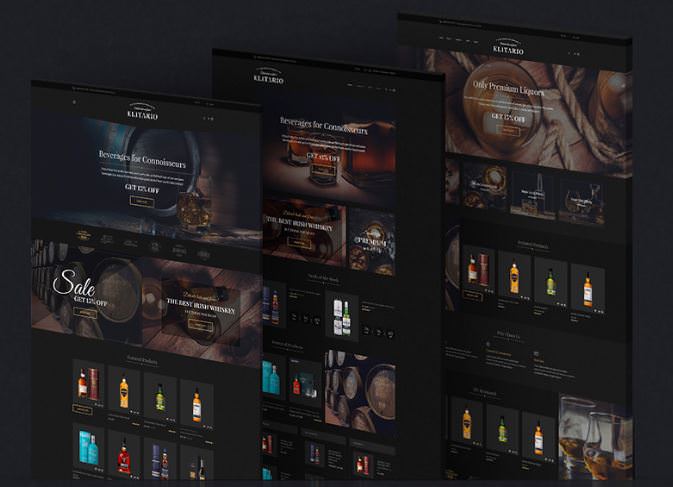 Shop Starter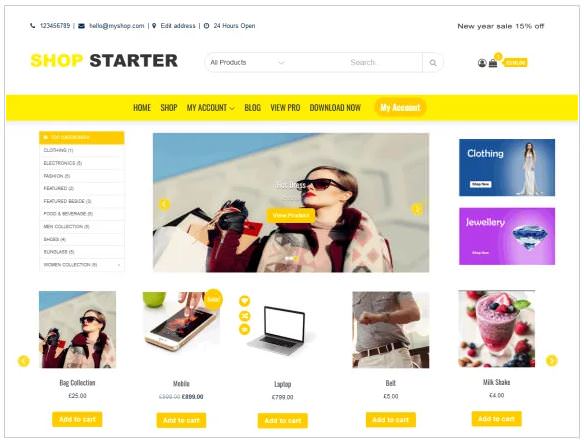 Minima Shop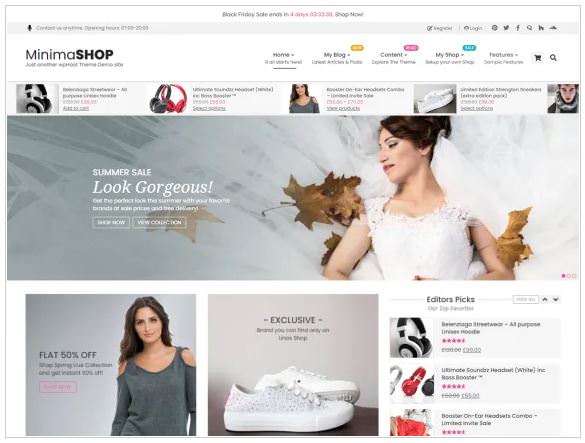 Feminine Shop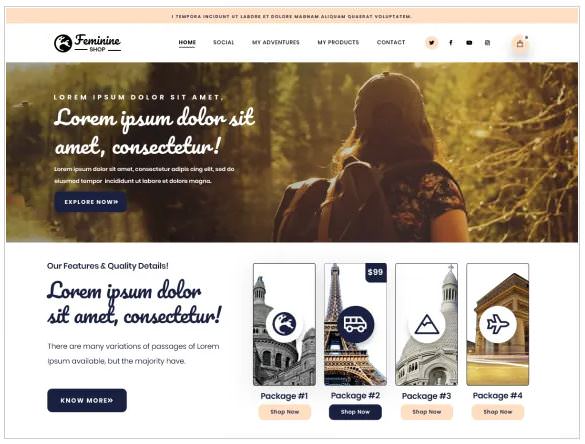 Есть еще и другие шаблоны